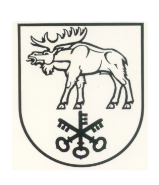 LAZDIJŲ RAJONO SAVIVALDYBĖS TARYBASPRENDIMASDĖL LAZDIJŲ RAJONO SAVIVALDYBĖS ANTIKORUPCIJOS KOMISIJOS 2015 METŲ VEIKLOS ATASKAITOS IR LAZDIJŲ RAJONO SAVIVALDYBĖS KORUPCIJOS PREVENCIJOS 2013–2015 METŲ PROGRAMOS ĮGYVENDINIMO PRIEMONIŲ PLANO 2015 METŲ VYKDYMO ATASKAITOS2016 m. kovo 7 d. Nr. 34-398LazdijaiVadovaudamasi Lietuvos Respublikos vietos savivaldos įstatymo 16 straipsnio 4 dalimi, Lazdijų rajono savivaldybės tarybos veiklos reglamento, patvirtinto Lazdijų rajono savivaldybės tarybos 2013 m. vasario 28 d. sprendimu Nr. 5TS-621 „Dėl Lazdijų rajono savivaldybės tarybos veiklos reglamento tvirtinimo“, 209 ir 212 punktais, Lazdijų rajono savivaldybės antikorupcijos komisijos nuostatų, patvirtintų Lazdijų rajono savivaldybės tarybos 2015 m. birželio 29 d. sprendimu Nr. 5TS-70 „Dėl Lazdijų rajono savivaldybės antikorupcijos komisijos nuostatų tvirtinimo“, 33 punktu, Lazdijų rajono savivaldybės korupcijos prevencijos 2013–2015 metų programos, patvirtintos Lazdijų rajono savivaldybės tarybos 2013 m. vasario 28 d. sprendimu Nr. 5TS-623 „Dėl Lazdijų rajono savivaldybės korupcijos prevencijos 2013–2015 metų programos ir jos įgyvendinimo priemonių plano“, 27 punktu, Lazdijų rajono savivaldybės taryba nusprendžia:Pritarti pridedamoms:1. Lazdijų rajono savivaldybės antikorupcijos komisijos 2015 metų veiklos ataskaitai;2. Lazdijų rajono savivaldybės korupcijos prevencijos 2013–2015 metų programos įgyvendinimo priemonių plano 2015 metų vykdymo ataskaitai.Savivaldybės meras	ParengėAdelė Sukackienė2016-03-04LAZDIJŲ RAJONO SAVIVALDYBĖS TARYBOS SPRENDIMO „DĖL LAZDIJŲ RAJONO SAVIVALDYBĖS ANTIKORUPCIJOS KOMISIJOS 2015 METŲ VEIKLOS ATASKAITOS IR LAZDIJŲ RAJONO SAVIVALDYBĖS KORUPCIJOS PREVENCIJOS 2013-2015 METŲ PROGRAMOS ĮGYVENDINIMO PRIEMONIŲ PLANO 2015 METŲ VYKDYMO ATASKAITOS“AIŠKINAMASIS RAŠTAS2016-03-04Lazdijų rajono savivaldybės tarybos sprendimo projektas „Dėl Lazdijų rajono savivaldybės antikorupcijos komisijos 2015 metų veiklos ataskaitos ir Lazdijų rajono savivaldybės korupcijos prevencijos 2013–2015 metų programos įgyvendinimo priemonių plano 2015 metų vykdymo ataskaitos“ parengtas vadovaujantis Lietuvos Respublikos vietos savivaldos įstatymo 16 straipsnio 4 dalimi, Lazdijų rajono savivaldybės tarybos veiklos reglamento, patvirtinto Lazdijų rajono savivaldybės tarybos 2013 m. vasario 28 d. sprendimu Nr. 5TS-621, 209 ir 212 punktais, Lazdijų rajono savivaldybės korupcijos prevencijos komisijos nuostatų, patvirtintų Lazdijų rajono savivaldybės tarybos 2015 m. birželio 29 d. sprendimu Nr. 5TS-70 70 „Dėl Lazdijų rajono savivaldybės antikorupcijos komisijos nuostatų tvirtinimo“, 33 punktu,, Lazdijų rajono savivaldybės korupcijos prevencijos 2013–2015 metų programos, patvirtintos Lazdijų rajono savivaldybės tarybos 2013 m. vasario 28 d. sprendimu Nr. 5TS-623 „Dėl Lazdijų rajono savivaldybės korupcijos prevencijos 2013–2015 metų programos ir jos įgyvendinimo priemonių plano“,, 27 punktu.Šio projekto tikslas – pritarti Lazdijų rajono savivaldybės antikorupcijos komisijos pateiktoms Lazdijų rajono savivaldybės antikorupcijos komisijos 2015 metų veiklos ataskaitai ir Lazdijų rajono savivaldybės korupcijos prevencijos 2013–2015 metų programos įgyvendinimo priemonių plano 2015 metų vykdymo ataskaitai.Sprendimą inicijavo Lazdijų rajono savivaldybės antikorupcijos komisija, 2016-03-04 posėdžio metu (protokolas Nr. J8-2) nutardama teikti Lazdijų rajono savivaldybės antikorupcijos komisijos 2015 metų veiklos ataskaitą ir Lazdijų rajono savivaldybės korupcijos prevencijos 2013–2015 metų programos įgyvendinimo priemonių plano 2015 metų vykdymo ataskaitą Lazdijų rajono savivaldybės tarybai.Priėmus sprendimo projektą, neigiamų pasekmių nenumatoma. Parengtas sprendimo projektas neprieštarauja galiojantiems teisės aktams. Rengiant projektą negauta specialistų vertinimų ar išvadų.Sprendimo projektą parengė Lazdijų rajono savivaldybės administracijos Juridinio skyriaus vyr. specialistė Adelė Sukackienė.Juridinio skyriaus vyr. specialistė	Adelė Sukackienė